ПРОТОКОЛ № 216/1заседания президиума Саморегулируемой организации Союз проектных организаций«ПроЭк»«11» июля 2016 r.Время проведения заседания: 12 ч. 00 м. - 12 ч. 50 м.Место проведения заседания: 111033, r. Москва, ул. Волочаевская, д. 17А, пом.1Присутствовали: члены президиума Саморегулируемой организации Союз проектных организаций «ПроЭк» (далее - Союз) (состав Президиума Союза утвержден решением очередного общего собрания членов, Протокол № 01/2016 от 09.03.2016 г.):Ахметов Якуб Искандярович;Чапаев Никита Николаевич;Павлов Борис Геннадьевич.ПОВЕСТКА ДНЯ:О председателе заседания президиума и об избрании секретаря заседания президиума Союза;О созыве внеочередного общего собрания членов Союза в форме совместного присутствия членов Союза и/или их уполномоченных представителей;Об утверждении повестки внеочередного общего собрания членов Союза;О дате, времени и месте проведения внеочередного общего собрания членов Союза;О назначении членов счетной комиссии.ПО ПЕРВОМУ ВОПРОСУ повестки дня:В соответствии с п. 4.2.4 Положения о президиуме Союза (утв. ООСЧ Союз «ПроЭк», протокол № 02/2016 от 09.03.2016 г.) на заседаниях президиума председательствует президент Союза. Президентом Союза избран Ахметов Я.И. решением ООСЧ СРО Союз«ПроЭк» от 09.03.2016 г., протокол № 01/2016.Член президиума Чапаев Н.Н. предложил избрать секретарем заседания президиума Павлова Б.Г.Предложение вынесено на голосование.Голосовали: «ЗА» 2, «ПРОТИВ» О, «ВОЗДЕРЖАЛСЯ» 1.РЕШИЛИ: Избрать секретарем заседания президиума Павлова Б.Г.	ПО ВТОРОМУ ВОПРОСУ повестки дня:Председатель заседания президиума Ахметов Я.И. объявил присутствующим о необходимости созыва внеочередного общего собрания членов Союза в форме совместного присутствия членов Союза и/или их уполномоченных представителей для решения вопросов, относящихся к компетенции общего собрания членов Союза.Предложение вынесено на голосование.Голосовали: «ЗА» 3, «ПРОТИВ» О, «ВОЗДЕРЖАЛСЯ» О.РЕШИЛИ: принять решение о созыве очередного общего собрания членов Союза.ПО ТРЕТЬЕМУ ВОПРОСУ повестки дня:Председатель заседания президиума Ахметов Я.И. предложил утвердить следующую повестку дня внеочередного общего собрания членов Союза:Об	утверждении	Правил	контроля	в	области	саморегулирования Саморегулируемой организации Союз проектных организаций «ПроЭк»;Об утверждении Положения об общем собрании членов Саморегулируемой организации Союз проектных организаций «ПроЭк»;Об утверждении новой редакции Положения о Президиуме Союз проектных организаций «ПроЭк».,,- -,Предложение вынесено на голосование.Голосовали: «ЗА» 3, «ПРОТИВ» О, «ВОЗДЕРЖАЛСЯ» О.РЕШИЛИ: Утвердить повестку дня внеочередного общего собрания членов Союза в полном объеме.ПО ЧЕТВЕРТОМУ ВОПРОСУ повестки дня:Председатель заседания президиума Ахметов Я.И. предложил президиуму уведомить членов Союза о дате, месте и времени проведения внеочередного общего собрания членов Союза:дата проведения внеочередного общего собрания членов Союза: 15 августа 2016 г.место проведения внеочередного общего собрания членов Союза: г. Москва, ул.Волочаевская, д. 17А, пом. I.начало внеочередного общего собрания членов Союза: 10 час. 00 мин., начало регистрации участников: 09 час. 00 мин.Предложение вынесено на голосование.Голосовали: «ЗА» 3, «ПРОТИВ» О, «ВОЗДЕРЖАЛСЯ» О.РЕШИЛИ: Утвердить порядок проведения внеочередного общего собрания членов Союза:ПО ПЯТОМУ ВОПРОСУ повестки дня:Председатель заседания президиума Ахметов Я.И. предложил избрать счетную комиссию внеочередного общего собрания членов Союза в следующем составе:Председатель комиссии: Турапов Б.А.; Члены комиссии:	Кияева Н.В.;Симакова О.С.Предложение вынесено на голосование.Голосовали: «ЗА» 3, «ПРОТИВ» О, «ВОЗДЕРЖАЛСЯ» О.РЕШИЛИ: избрать счетную комиссию внеочередного общего собрания членов Союза.Секретарь заседания Президиума подвел итоги голосования.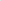 Председатель заседания Президиума объявил заседание закрытым.Председатель заседания          ____________           Ахметов Я.И.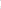 Секретарь заседания               ____________             Павлов Б.Г..,,